新 书 推 荐中文书名：《冒险游戏漫画：利维坦》 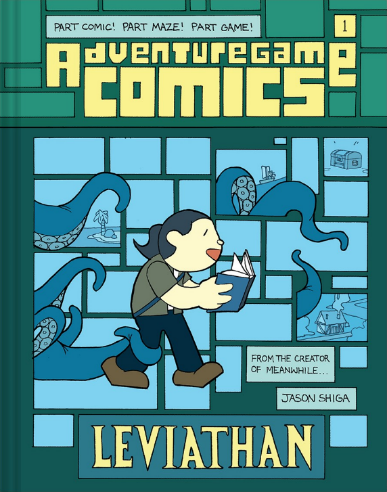 英文书名：ADVENTUREGAME COMICS: LEVIATHAN 作    者：Jason Shiga出 版 社：Abrams 代理公司：ANA页    数：144页出版时间：2022年8月代理地区：中国大陆、台湾审读资料：电子稿类    型：图像小说已授权地区：法国、西班牙作者杰森·志贺曾获：Eisner Award、Ignatz Award and Stumptown Trophy Award他的图像小说MEANWHILE曾授权出版法语、加泰罗尼亚语、简体中文过去10年已经卖出了近10万册被称为 “地球漫画家向宇宙提供的最好的作品”作者采访视频请见此链接：Comic Bookship Herald 内容简介：畅销图像小说MEANWHILE作者杰森·志贺推出新系列新系列延续使用在MEANWHILE中发明的新颖独特的“自选路径”形式这种互动形式允许读者为主要人物做出选择，决定他们想成为谁,他们想在这些世界中探索什么独特的互动形式结合中世纪的奇幻场景是《龙与地下城》、《我的世界》这类游戏粉丝的最佳读物《冒险游戏漫画》采用与MEANWHILE相同的互动形式，但是它们是不相关联的独立原创故事。在这一系列书中，能够在MEANWHILE的成功基础上再接再厉，获得更多读者。冒险游戏系列的每一本书都是独立的，所以它们不需要按照任何特定的顺序阅读。该系列的下一本将带着全新的游戏、人物和背景在一年后问世。《利维坦》的背景是一个中世纪的沿海村庄，那里的居民生活在对一个巨大的海洋生物的恐惧中。作为一个读者，你的任务很简单：打败利维坦。当你在这个开放的世界中漫步时，这个小镇的背景故事就会被揭示出来。你可以尝试访问图书馆，可以试图了解利维坦多年前摧毁它的原因。你可以在城堡里停下来，这样你就会发现这个小镇曾经充斥着犯罪和偷窃，以及如何阻止利维坦因为最微小的罪行在镇上肆虐。如果你幸运的话，你可能会找到老巫师，他可能拥有一个可以阻止利维坦的东西。但在这个村子里，一切并不是都像表面上那样。你能发现其中的秘密并在大祸酿成之前阻止利维坦吗？作者简介：杰森·志贺(Jason Shiga)是一位来自加州奥克兰的漫画家。他的漫画有极客的一面，经常使用令人兴奋的数学、迷宫、谜题和非常规的叙事技巧。在他25年的职业生涯中，志贺创作了8本图画小说，20本漫画书，十几本杂志和报纸上的连环画，以及世界上第二大的互动漫画。他获得过2次艾斯纳奖(Eisner awards)和2次伊格纳茨奖(Ignatz awards)，他的作品被列入昂古莱姆漫画节的官方选集。内文插图：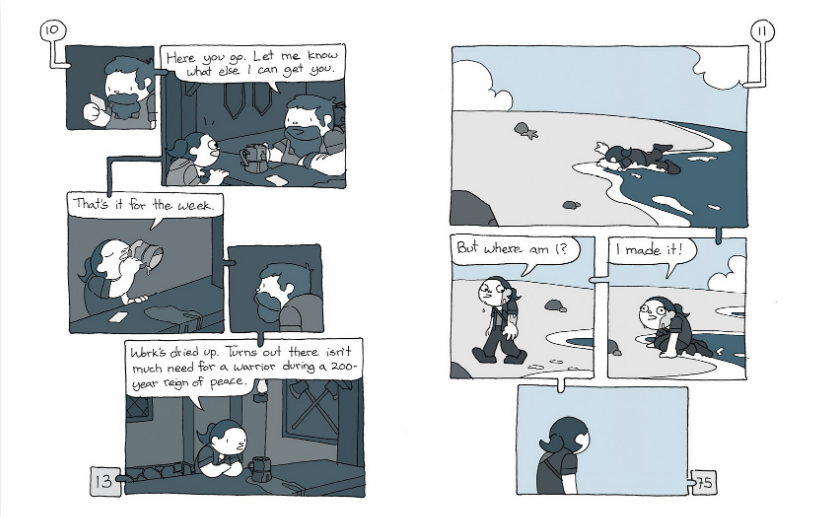 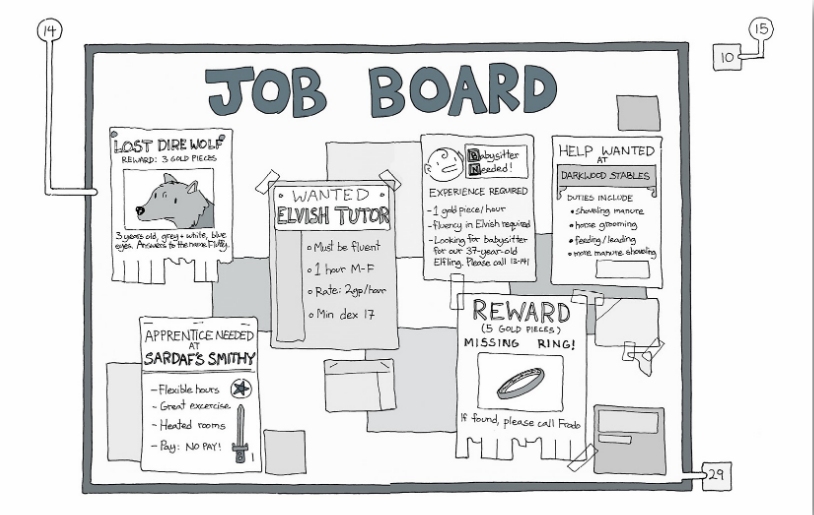 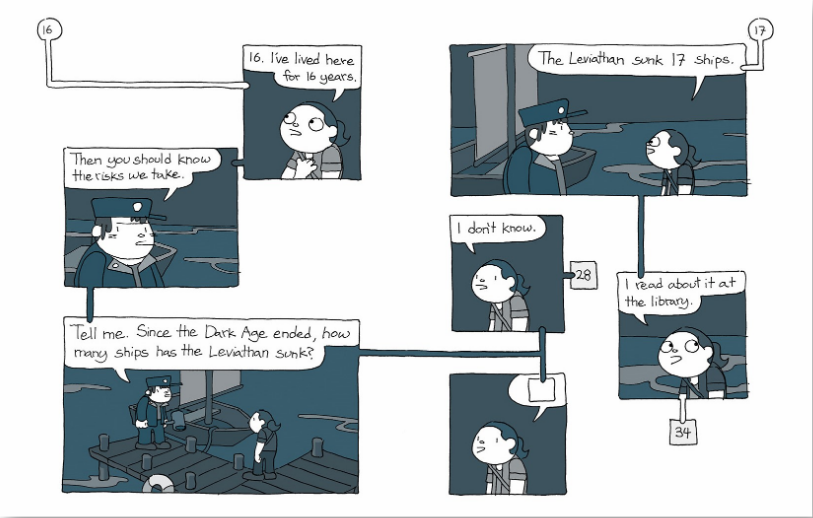 谢谢您的阅读！请将回馈信息发至：薛肖雁 (Echo@nurnberg.com.cn)----------------------------------------------------------------------安德鲁﹒纳伯格联合国际有限公司北京代表处北京市海淀区中关村大街甲59号中国人民大学文化大厦1705室 邮编：100872Email: Echo@nurnberg.com.cn 电话：010-82449185传真：010-82504200网址：www.nurnberg.com.cn（获取最新书讯）微博：http://weibo.com/nurnberg豆瓣小站：http://site.douban.com/110577/抖音号：安德鲁读书微信订阅号：安德鲁书讯